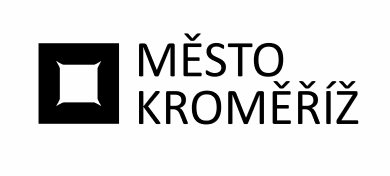 Městský úřad KroměřížMěstský úřad KroměřížMěstský úřad KroměřížMěstský úřad KroměřížMěstský úřad KroměřížMěstský úřad KroměřížMěstský úřad KroměřížMěstský úřad Kroměřížtel. +420 573 321 111tel. +420 573 321 111tel. +420 573 321 111Velké náměstí 115Velké náměstí 115Velké náměstí 115Velké náměstí 115Velké náměstí 115Velké náměstí 115Velké náměstí 115Velké náměstí 115fax +420 573 331 481fax +420 573 331 481fax +420 573 331 481767 01 Kroměříž767 01 Kroměříž767 01 Kroměříž767 01 Kroměříž767 01 Kroměříž767 01 Kroměříž767 01 Kroměříž767 01 Kroměřížwww.mesto-kromeriz.czwww.mesto-kromeriz.czwww.mesto-kromeriz.czwe are ferdinand s.r.o.we are ferdinand s.r.o.we are ferdinand s.r.o.we are ferdinand s.r.o.we are ferdinand s.r.o.we are ferdinand s.r.o.we are ferdinand s.r.o.we are ferdinand s.r.o.we are ferdinand s.r.o.Hradišťská 618Hradišťská 618Hradišťská 618Hradišťská 618Hradišťská 618Hradišťská 618Hradišťská 618Hradišťská 618Hradišťská 618Odbor kulturyOdbor kulturyOdbor kulturyOdbor kulturyOdbor kulturyOdbor kulturyOdbor kulturyOdbor kulturyOdbor kulturyOdbor kulturyOdbor kulturyOdbor kultury68603686036860368603Staré MěstoStaré MěstoStaré MěstoStaré MěstoStaré MěstoIČ:IČ:IČ:IČ:0507381205073812050738120507381205073812DIČ:DIČ:DIČ:DIČ:CZ05073812CZ05073812CZ05073812CZ05073812CZ05073812Váš dopis značkyVáš dopis značky///ze dneze dneze dnevyřizujevyřizujevyřizujevyřizujevyřizuje//linkalinkalinkaV KroměřížiV KroměřížiV Kroměříži///0.0.00000.0.00000.0.00004.6.20244.6.20244.6.2024OBJEDNÁVKA č.OBJEDNÁVKA č.OBJEDNÁVKA č.OBJEDNÁVKA č.OBJ/2024/1020/OBJ/2024/1020/OBJ/2024/1020/OBJ/2024/1020/OBJ/2024/1020/OBJ/2024/1020/OBJ/2024/1020/OBJ/2024/1020/OBJ/2024/1020/OBJ/2024/1020/OBJ/2024/1020/OBJ/2024/1020/OBJ/2024/1020/OBJ/2024/1020/OBJ/2024/1020/OBJ/2024/1020/OBJ/2024/1020/Objednatel:Město KroměřížMěsto KroměřížMěsto KroměřížMěsto KroměřížMěsto KroměřížMěsto KroměřížMěsto KroměřížMěsto KroměřížMěsto KroměřížMěsto KroměřížMěsto KroměřížMěsto KroměřížMěsto KroměřížMěsto KroměřížMěsto KroměřížMěsto KroměřížVelké nám. 115/1Velké nám. 115/1Velké nám. 115/1Velké nám. 115/1Velké nám. 115/1Velké nám. 115/1Velké nám. 115/1Velké nám. 115/1Velké nám. 115/1Velké nám. 115/1Velké nám. 115/1Velké nám. 115/1Velké nám. 115/1Velké nám. 115/1Velké nám. 115/1Velké nám. 115/176701 Kroměříž76701 Kroměříž76701 Kroměříž76701 Kroměříž76701 Kroměříž76701 Kroměříž76701 Kroměříž76701 Kroměříž76701 Kroměříž76701 Kroměříž76701 Kroměříž76701 Kroměříž76701 Kroměříž76701 Kroměříž76701 Kroměříž76701 KroměřížIČ:IČ:IČ:IČ:IČ:0028735100287351002873510028735100287351002873510028735100287351002873510028735100287351DIČ:DIČ:DIČ:DIČ:DIČ:CZ00287351CZ00287351CZ00287351CZ00287351CZ00287351CZ00287351CZ00287351CZ00287351CZ00287351CZ00287351CZ00287351Objednáváme u vás výrobu ponožek dle Vaší cenové nabídky ze dne 4. 6. 2024 a dle námi zaslaných tiskových dat v ceně 85.063,- Kč včetně DPH.Objednáváme u vás výrobu ponožek dle Vaší cenové nabídky ze dne 4. 6. 2024 a dle námi zaslaných tiskových dat v ceně 85.063,- Kč včetně DPH.Objednáváme u vás výrobu ponožek dle Vaší cenové nabídky ze dne 4. 6. 2024 a dle námi zaslaných tiskových dat v ceně 85.063,- Kč včetně DPH.Objednáváme u vás výrobu ponožek dle Vaší cenové nabídky ze dne 4. 6. 2024 a dle námi zaslaných tiskových dat v ceně 85.063,- Kč včetně DPH.Objednáváme u vás výrobu ponožek dle Vaší cenové nabídky ze dne 4. 6. 2024 a dle námi zaslaných tiskových dat v ceně 85.063,- Kč včetně DPH.Objednáváme u vás výrobu ponožek dle Vaší cenové nabídky ze dne 4. 6. 2024 a dle námi zaslaných tiskových dat v ceně 85.063,- Kč včetně DPH.Objednáváme u vás výrobu ponožek dle Vaší cenové nabídky ze dne 4. 6. 2024 a dle námi zaslaných tiskových dat v ceně 85.063,- Kč včetně DPH.Objednáváme u vás výrobu ponožek dle Vaší cenové nabídky ze dne 4. 6. 2024 a dle námi zaslaných tiskových dat v ceně 85.063,- Kč včetně DPH.Objednáváme u vás výrobu ponožek dle Vaší cenové nabídky ze dne 4. 6. 2024 a dle námi zaslaných tiskových dat v ceně 85.063,- Kč včetně DPH.Objednáváme u vás výrobu ponožek dle Vaší cenové nabídky ze dne 4. 6. 2024 a dle námi zaslaných tiskových dat v ceně 85.063,- Kč včetně DPH.Objednáváme u vás výrobu ponožek dle Vaší cenové nabídky ze dne 4. 6. 2024 a dle námi zaslaných tiskových dat v ceně 85.063,- Kč včetně DPH.Objednáváme u vás výrobu ponožek dle Vaší cenové nabídky ze dne 4. 6. 2024 a dle námi zaslaných tiskových dat v ceně 85.063,- Kč včetně DPH.Objednáváme u vás výrobu ponožek dle Vaší cenové nabídky ze dne 4. 6. 2024 a dle námi zaslaných tiskových dat v ceně 85.063,- Kč včetně DPH.Objednáváme u vás výrobu ponožek dle Vaší cenové nabídky ze dne 4. 6. 2024 a dle námi zaslaných tiskových dat v ceně 85.063,- Kč včetně DPH.Objednáváme u vás výrobu ponožek dle Vaší cenové nabídky ze dne 4. 6. 2024 a dle námi zaslaných tiskových dat v ceně 85.063,- Kč včetně DPH.Objednáváme u vás výrobu ponožek dle Vaší cenové nabídky ze dne 4. 6. 2024 a dle námi zaslaných tiskových dat v ceně 85.063,- Kč včetně DPH.Objednáváme u vás výrobu ponožek dle Vaší cenové nabídky ze dne 4. 6. 2024 a dle námi zaslaných tiskových dat v ceně 85.063,- Kč včetně DPH.Objednáváme u vás výrobu ponožek dle Vaší cenové nabídky ze dne 4. 6. 2024 a dle námi zaslaných tiskových dat v ceně 85.063,- Kč včetně DPH.Objednáváme u vás výrobu ponožek dle Vaší cenové nabídky ze dne 4. 6. 2024 a dle námi zaslaných tiskových dat v ceně 85.063,- Kč včetně DPH.Objednáváme u vás výrobu ponožek dle Vaší cenové nabídky ze dne 4. 6. 2024 a dle námi zaslaných tiskových dat v ceně 85.063,- Kč včetně DPH.Objednáváme u vás výrobu ponožek dle Vaší cenové nabídky ze dne 4. 6. 2024 a dle námi zaslaných tiskových dat v ceně 85.063,- Kč včetně DPH.